БОЙОРО3                                 РАСПОРЯЖЕНИЕ        «11» май 2017 й.		    № 09              «11» май  2017 г.	О создании профилактических групп по проведению мероприятий по пожарной безопасности  на территории сельского поселения          Ибраевский сельсовет	В соответствии с Федеральным законом от 06.10.2003 № 131 –ФЗ « Об общих принципах организации местного самоуправления в Российской Федерации»,   Уставом сельского поселения Ибраевский сельсовет муниципального района Альшеевский район Республики Башкортостан:1. Создать и  утвердить состав профилактической группы для проведения профилактических мероприятий по пожарной безопасности на территории сельского поселения Ибраевский сельсовет.         Председатель -  Сафина Г.Х. – глава СП Ибраевский с/с          Члены: Ягафаров К.Р. – специалист  СП Ибраевский с/с ;                     Агзямов Ф.Ф.- староста,    с.Новосепяшево         Шарафутдинов А.Х.-  староста, д.Акберда;         Еникев С.Б.- староста,   д.Ибраево;         Биккузин  З.Т. – депутат Совета Ибраевский с/с, д.Старосепяшево;         Петер Н.Н.- староста,  д.Шишма.2. Проведение проверок частного жилого фонда, где проживают многодетные семьи, одинокие престарелые граждане, социально неблагополучные слои населения, лица, ведущие аморальный образ жизни и лица без определённого места жительства.          3. Контроль за исполнением настоящего распоряжения оставляю за собой.Глава сельского поселения Ибраевский сельсовет                                   Г.Х.Сафина БАШ3ОРТОСТАН  РЕСПУБЛИКАҺЫӘЛШӘЙ РАЙОНЫМУНИЦИПАЛЬ РАЙОНЫНЫҢИБРАЙ  АУЫЛ СОВЕТЫАУЫЛ БИЛӘМӘҺЕХАКИМИӘТЕ(БАШ3ОРТОСТАН  РЕСПУБЛИКАҺЫӘЛШӘЙ РАЙОНЫИБРАЙ АУЫЛ СОВЕТЫ)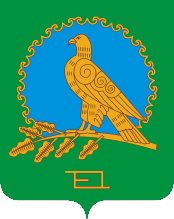           АДМИНИСТРАЦИЯСЕЛЬСКОГО ПОСЕЛЕНИЯИБРАЕВСКИЙ СЕЛЬСОВЕТМУНИЦИПАЛЬНОГО РАЙОНААЛЬШЕЕВСКИЙ РАЙОНРЕСПУБЛИКИ БАШКОРТОСТАН(ИБРАЕВСКИЙ СЕЛЬСОВЕТАЛЬШЕЕВСКОГО  РАЙОНАРЕСПУБЛИКИ БАШКОРТОСТАН)